REPUBLIQUE ALGERIENNE DEMOCRATIQUE ET POPULAIREMinistère de l’Enseignement Supérieur et de la Recherche ScientifiqueUniversité des Sciences et de la Technologie Houari BoumedieneFaculté de Génie CivilAVIS DE SOUTENANCETHESE DE DOCTORAT EN SCIENCESEn : Génie Civil, Spécialité :StructuresSera présentée publiquement le : 28/01/2021 à 10h à la salle 60 de la faculté de Génie civilPar : Yacine BAKHTAOUISujetInvestigation numérique de l’Interaction Dynamique Sol-Structure dans le domaine non linéaireDevant le Jury composé de :Mr K. Aoudjane			Professeur à l’USTHB   	             PrésidentMr A. Chelghoum			Professeur à l’USTHB			Directeur de thèseMr M. Touati 			Professeur à l’USTHB			ExaminateurMr A Bouafia			Professeur à l’U.Blida			ExaminateurMr D.A.Bouzid			Professeur à l’U.Blida			ExaminateurMr N.Mezouar		             Directeur de Recherche au CGS         ExaminateurMr A Bourzam			Professeur à l’USTHB	       		Invité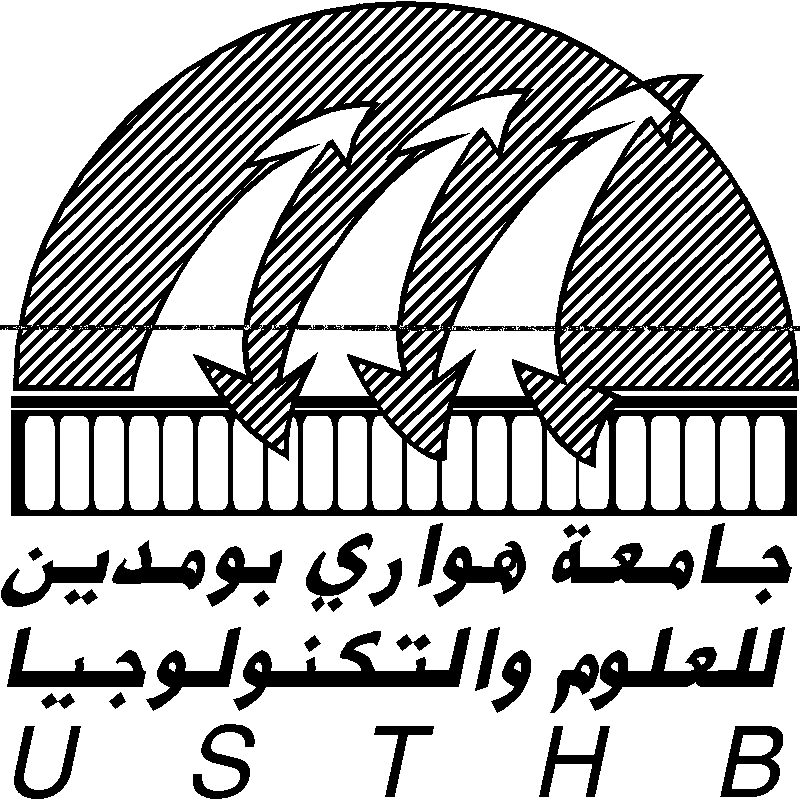 